Zusammen.Wachsen 2022/23Anmeldeformular 
ab 09-2022Die Volksschule:	Adresse:	Direktorin / Direktor:	Tel. / E-Mail: 	bewirbt sich bei der ARGE Jugend gegen Gewalt und Rassismus um die Teilnahme am Projekt „Zusammen.Wachsen“. Das Projektteam an der Volksschule setzt sich aus folgenden Personen zusammen:Projektkoordinator/in……………..………………. Klasse……… Tel. & E-Mail: 	Projektkoordinator/in……………..………………. Klasse……… Tel. & E-Mail: 	Voraussetzungen der Teilnahme: Projektstart ist im September 2022.Freiwilligkeit der Teilnahme seitens der gesamten Schulpartnerschaft (KEIN Pflichtprojekt).Kostenlose Teilnahme seitens der Schule.Anerkennung des Projektkonzepts von „Zusammen.Wachsen“ [Mitarbeit an der Umsetzung der Projektaktivitäten (Projektauftakt, Planungsgespräch, Workshops, Elternarbeit, Schulaustausch, Projektevaluation & Netzwerktreffen)]Zustimmung zur Projektteilnahme im schulpartnerschaftlichen Konsens: Direktion, ProjektkoordinatorInnen, Elternvertretung, Personalvertretung.Nennung eines/r aktiven Projektkoordinator/in pro Klasse.Angabe des Anteils von Kindern mit nicht deutscher Erstsprache in der Klasse.Bereitstellung der Kofinanzierung der Gemeinde pro teilnehmender Volksschule in der Gemeinde. Die Schulleitung möge mit der Gemeinde die Möglichkeit der Kofinanzierung von vorauss. 2.000,- EUR besprechen. Gilt nicht für Grazer Volksschulen, da die Abteilung für Bildung und Integration der Stadt Graz den Kostenbeitrag für alle teilnehmenden VSen der Stadt Graz übernimmt.Schriftliche Anmeldung bis spätestens 01.06.2022 (vorbehaltlich der Förderzusage an die ARGE Jugend durch die Projektförderer). Hierbei gilt zu den Auswahlkriterien das „first come – first serve“-Prinzip, da die Plätze begrenzt sind.Pro Schule können zwei Klassen der 3. oder 4. Schulstufe teilnehmen._______________    __________________________________   _________________________        Ort, Datum	                          Unterschrift Direktion und Schulstempel                  Unterschrift d. BGM/in(gilt nur für VS in GU und VO)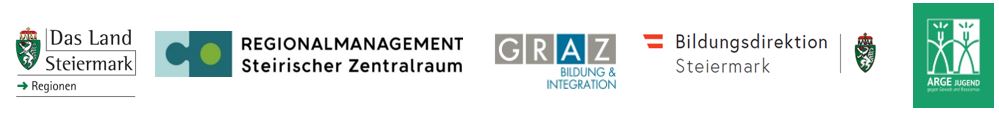 